     ҠАРАР                                     №109                        ПОСТАНОВЛЕНИЕ          «30» июнь 2016 й.                                                            «30» июня 2016 г.Об утверждении муниципальной программы комплексного развитиятранспортной инфраструктуры  сельскогопоселения  Мичуринский сельсовет с 2017 года  до 2020 года         В соответствии с федеральными законами от 06.10.2003 № 131-ФЗ «Об общих принципах организации местного самоуправления в Российской Федерации, от 02.03.2007 № 25-ФЗ «О муниципальной службе в Российской Федерации», руководствуясь Уставом  сельского поселения Мичуринский сельсовет , на основании решения Совета  сельского поселения  Мичуринский сельсовет от 19.03.2016 №225 «Об утверждении порядка осуществления анализа рассмотрения обращений граждан в органы местного самоуправления сельского поселения  Мичуринский сельсовет муниципального района Шаранский район Республики Башкортостан» постановляю:                                     1. Утвердить муниципальную программу комплексного развития транспортной инфраструктуры сельского поселения Мичуринский сельсовет  муниципального района с 2017года до 2020 года.2. Настоящее постановление вступает в силу с момента обнародования на  стенде информации в здании администрации сельского поселения и размещения на официальном сайте сельского поселения Мичуринский сельсовет  www.michurino.sharan-sovet.ru.3. Контроль за выполнением настоящего постановления оставляю за собой.  Глава сельского поселения                                              В.Н.Корочкин                                                         Утверждена постановлением главы                                                           сельского поселения Мичуринский                                                           сельсовет муниципального района                                                                    Шаранский район Республики                                                                     Башкортостан от 30.06.2016 №106ПРОГРАММАКОМПЛЕКСНОГО РАЗВИТИЯ СИСТЕМ ТРАНСПОРТНОЙ ИНФРАСТРУКТУРЫ  СЕЛЬСКОГО ПОСЕЛЕНИЯ МИЧУРИНСКИЙ СЕЛЬСОВЕТ МУНИЦИПАЛЬНОГО РАЙОНА ШАРАНСКИЙ РАЙОН РЕСПУБЛИКИ  БАШКОРТОСТАНСОДЕРЖАНИЕ 1. ПАСПОРТ ПРОГРАММЫ-----------------------------------------1-22. ОБЩИЕ СВЕДЕНИЯ--------------------------------------------- 2-33. ВНЕШНИЙ ТРАНСПОРТ---------------------------------44.ОБЩЕСТВЕННЫЙ ТРАНСПОРТ----------------------------------- 45. ХАРАКТЕРИСТИКА УЛИЧНО-ДОРОЖНОЙ СЕТИ        -- 4-9 6. ОСНОВНЫЕ ЦЕЛИ И ЗАДАЧИ, СРОКИ И ЭТАПЫ РЕАЛИЗАЦИИ ПРОГРАММЫ                                                                       -----10-117.ПЕРЕЧЕНЬ ПРОГРАММНЫХ МЕРОПРИЯТИЙ ( ПРИЛОЖЕНИЕ 1)                                                             ------12-138. ОРГАНИЗАЦИЯ МЕСТ СТОЯНКИ И ДОЛГОВРЕМЕНОГО ХРАНЕНИЯ ТРАНСПОРТА-----------------------------------------13 9. СОЗДАНИЕ СИСТЕМЫ ПЕШЕХОДНЫХ УЛИЦ И ВЕЛОСИПЕДНЫХ ДОРОЖЕК: ОБЕСПЕЧЕНИЕ БЕЗБАРЬЕРНОЙ СРЕДЫ ДЛЯ ЛИЦ С ОГРАНИЧЕННЫМИ ВОЗМОЖНОСТЬЯМИ --------------------13-14                                                ПАСПОРТмуниципальной программы «Комплексное развитие систем транспортнойинфраструктуры и дорожного хозяйства на территории сельского поселения Мичуринский сельсовет муниципального района Шаранский район Республики Башкортостан  на 2017-2020 годы».                                2. Общие сведения        Одним из основополагающих условий развития поселения является комплексное развитие систем жизнеобеспечения  сельского поселения Мичуринский сельсовет. Этапом, предшествующим разработке основных мероприятий Программы, является проведение анализа и оценка социально-экономического и территориального развития сельского поселения.       Анализ и оценка социально-экономического и территориального развития муниципального образования, а также прогноз его развития проводится по следующим направлениям:        демографическое развитие;        перспективное строительство;        состояние транспортной инфраструктуры;       Программа направлена на обеспечение надежного и устойчивого обслуживания потребителей услугами, снижение износа объектов транспортной инфраструктуры.                  Демографическое развитие сельского поселения           Сельское поселение Мичуринский сельсовет  расположено в северо-восточной части  Шаранского  района Республики Башкортостан. Мичуринский сельсовет сельское поселение образовано в 1960 году. Административный центр  сельского поселения –  с.Мичуринск,  расположен в 18 км. от административного центра Шаранского  района – с.Шаран. Застройка поселения представлена в основном одноэтажными домовладениями, имеются многоквартирные дома, здания производственного, социального назначения, торговой сферы и другие. В состав сельского поселения входят 25 населенных пунктов: д.Булансаз, д.Борисовка, д.Григорьевка, д.Еланчикбаш, д.Кубаляк, д.Михайловка, с.Мичуринск, д.Новобайкиево, д.Новобайгильдино, д.Новочикеево, д.Новопетровка, д.Новотроицк, д.Новотурбеево, с.Новоюмашево, с.Новые Карьявды, д.Покровка, д.Папановка, д.Рождественка, д.Соколовка, с.Старочикеево, с.Старотурбеево, д.Тимирово, д.Три Ключа, с.Шаранбаш-Князево,д.Юность. Численность населения поселения составляет: 3010 чел. Общая протяженность улично - дорожной сети  автомобильных дорог в сельском поселении составляет примерно 24,830  км. Асфальтовое покрытие на данный момент имеется на автомобильных дорогах протяженностью около 1,85 км  Протяженность автомобильных дорог, которые планируется отремонтировать и построить за 2016 - 2020 г.г., примерно составляет 3 км. Уточнения будут производиться по мере составления проектно - сметной документации. Примерный объем финансирования на 2016 - 2020 г.г. составляет 660,0 тыс. рублей.                                                                           Показатели демографического развития поселения являются ключевым инструментом оценки развития сельского поселения, как среды жизнедеятельности человека. Асфальтовое покрытие имеет  улицы в с.Мичуринск, остальные улицы по всей протяженности имеют гравийно- грунтовые покрытия.                                  3. Внешний транспорт.Внешний транспорт на территории поселения представлен одним видом – автомобильным. В населенных пунктах внешний транспорт не имеет больших объемов. Внешний транспорт имеет большое значение с точки зрения сообщения поселения с районными и областными центрами и соседними районными муниципальными образованиями. Всего через поселение проходит одна автомобильная дорога  республиканского  Шаран – Новобалтачево – Андреевка.                             4. Общественный транспорт. Транспорт - важнейшая составная часть инфраструктуры поселения, удовлетворяющая потребности всех отраслей экономики и населения в перевозках грузов и пассажиров, перемещающая различные виды продукции между производителями и потребителями, осуществляющий общедоступное транспортное обслуживание населения. Устойчивое и эффективное функционирование транспорта является необходимым условием для полногоудовлетворения потребностей населения в перевозках и успешной работы всех предприятий поселения. Основным видом пассажирского транспорта поселения является автобус и автомобили, находящиеся в личном пользовании. На территории поселения действуют один пассажирский автотранспортный маршрут:  Шаран- Старочикеево (ежедневно 3 раза в день); Автотранспортные предприятия на территории  сельского поселения Мичуринский сельсовет отсутствуют. Большинство трудовых передвижений в поселении приходилось на личный автотранспорт и пешеходные сообщения. 5. Характеристика улично-дорожной сети сельского поселения.6. Основные цели и задачи, сроки и этапы реализации ПрограммыОсновной целью Программы является создание условий для приведения объектов и сетей инженерно-коммунальной инфраструктуры в соответствие со стандартами качества, обеспечивающими комфортные условия для проживания граждан и улучшения экологической обстановки на территории  сельского поселения.Программа направлена на снижение уровня износа объектов коммунальнойинфраструктуры, повышение качества предоставляемых коммунальных услуг, улучшение экологической ситуации.В рамках данной Программы должны быть созданы условия, обеспечивающиепривлечение средств внебюджетных источников для модернизации объектовкоммунальной инфраструктуры, а также сдерживание темпов роста тарифов на коммунальные услуги.                     Основные задачи Программы.  модернизация, ремонт, реконструкция, строительство объектов благоустройства и  дорожного хозяйства;Бюджетные средства, направляемые на реализацию программы, должны быть  предназначены для реализации проектов модернизации объектов транспортной инфраструктуры и дорожного хозяйства, связанных с ремонтом, реконструкцией существующих объектов, а также со строительством новых объектов.                    Сроки и этапы реализации программы.Срок действия программы с 2017 - 2020 года. Реализация программы будет осуществляться весь период.                                 Общие положения1. Основными факторами, определяющими направления разработки Программы,являются: тенденции социально-экономического развития поселения, характеризующиесянезначительным повышением численности населения, развитием рынка жилья, сферобслуживания и промышленности;- состояние существующей системы транспортной инфраструктуры; перспективное строительство малоэтажных домов, направленное на улучшениежилищных условий граждан;2. Мероприятия разрабатывались исходя из целевых индикаторов, представляющих  собой доступные наблюдению и измерению характеристики состояния и развития системы транспортной инфраструктуры. 3. Разработанные программные мероприятия систематизированы по степени их актуальности. 4. Список мероприятий на конкретном объекте детализируется после разработки проектно-сметной документации.5. Стоимость мероприятий определена ориентировочно основываясь на стоимости уже проведенных аналогичных мероприятий.6. Источниками финансирования мероприятий Программы являются средства бюджета  сельского поселения Мичуринский сельсовет. Перечень программных мероприятий приведен в приложении № 1 к Программе.                        Система дорожной деятельности Основные целевые индикаторы реализации мероприятий Программы:      1. Содержание дорог в требуемом техническом состоянии;       2. Обеспечение безопасности дорожного движения.       3. Механизм реализации Программы и контроль за ходом ее выполнения.Реализация Программы осуществляется  администрацией сельского поселения Мичуринский сельсовет муниципального района Шаранский район Республики Башкортостан .  Для решения задач Программы предполагается использовать средства местного бюджета. В рамках реализации данной Программы в соответствии со стратегическими приоритетами развития   сельского поселения, генеральным планом, основными направлениями сохранения и развития инженерной инфраструктуры будет осуществляться мониторинг проведенныхмероприятий и на основе этого осуществляться корректировка мероприятий Программы.Исполнителями Программы являются администрация  сельскогопоселения Мичуринский сельсовет муниципального района Шаранский район Республики Башкортостан и организации коммунального комплекса.Контроль  за реализацией Программы осуществляет Администрациясельского поселения Мичуринский сельсовет муниципального района Шаранский район Республики Башкортостан.Изменения в Программе и сроки ее реализации, а также объемы финансирования из местного бюджета могут быть пересмотрены Администрацией поселения по ее инициативе или по предложению организаций в части изменения сроков реализации и мероприятий Программы.                       Оценка эффективности реализации ПрограммыОсновными результатами реализации мероприятий являются:- модернизация и обновление инженерно-коммунальной, транспортной инфраструктурыпоселения; - снижение затрат предприятий ЖКХ; - устранение причин возникновения аварийных ситуаций, угрожающихжизнедеятельности человека;- повышение комфортности и безопасности жизнедеятельности населения.7.Приложение № 1  к Программе.ПЕРЕЧЕНЬ ПРОГРАММНЫХ МЕРОПРИЯТИЙОсновными приоритетами развития транспортного комплекса муниципального образования должны стать: на первую очередь (2020г.): · ремонт и реконструкция дорожного покрытия существующей улично-дорожной сети; · строительство улично-дорожной сети на территории поселения нового жилищного строительства;· строительство тротуаров и пешеходных пространств для организации системы пешеходного движения в поселении ( на перспективу) .8. Организация мест стоянки и долговременного хранения транспорта. Хранение автотранспорта на территории поселения осуществляется, в основном, в пределах участков предприятий и на придомовых участках жителей поселения. Гаражно-строительных кооперативов в поселении нет. В дальнейшем необходимо предусматривать организацию мест стоянок автомобилей возле зданий общественного назначения с учётом прогнозируемого увеличения уровня  автомобилизации населения. Предполагается, что ведомственные и грузовые автомобили будут находиться на хранении в коммунально-складской и агропромышленной зоне поселения. Постоянное и временное  хранение легковых автомобилей населения предусматривается в границах приусадебных  участков. Мероприятия, выполнение которых необходимо по данному разделу: 1. Обеспечение административными мерами устройства необходимого количества  парковочных мест в соответствии с проектной вместимостью зданий общественного  назначения на участках, отводимых для их строительства (весь период); 2. Строительство автостоянок около объектов обслуживания (весь период); 3. Организация общественных стоянок в местах наибольшего притяжения (первая очередь – расчётный срок). 9. Создание системы пешеходных улиц и велосипедных дорожек: Обеспечение без барьерной среды для лиц с ограниченными возможностями. Для поддержания экологически чистой среды, при небольших отрезках для корреспонденции, на территории населённых пунктов Программой предусматривается система велосипедных дорожек и пешеходных улиц. Программой предусматривается создание без барьерной среды для мало мобильных групп населения. С этой целью при проектировании общественных зданий должны  предъявляться требования по устройству пандусов с нормативными уклонами, усовершенствованных покрытий тротуаров и всех необходимых требований, отнесённых к созданию без барьерной среды. Мероприятия по данному разделу: 1. Формирование системы улиц с преимущественно пешеходным движением (расчётный срок - перспектива); 2. Устройство велодорожек в поперечном профиле магистральных улиц (расчётный срок  – перспектива); 3. Обеспечение административными мерами выполнения застройщиками требований по созданию без барьерной среды (весь период).БАШКОРТОСТАН РЕСПУБЛИКАҺЫШаран районы муниципаль районыныңМичурин ауыл  Советы ауыл  биләмәһе хакимиәте482638, Мичуринск ауылы, Урман-парк урамы ,  12тел.(34769)  2-44-48E-mail: michurss@yandex.ru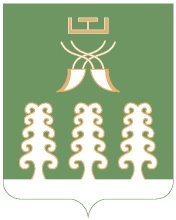 РЕСПУБЛИКА БАШКОРТОСТАН Администрация сельского поселенияМичуринский сельсовет муниципального района Шаранский район452638,с. Мичуринск,ул. Лесопарковая ,12тел.(34769) 2-44-48E-mail: michurss@yandex.ruНаименование программыМуниципальная программа «Комплексное развитие систем транспортной инфраструктуры и дорожного хозяйства на территории муниципального образования Мичуринский сельсовет сельское поселение на 2017-2020 годы» (далее – Программа)Основания для разработки программы- Федеральный закон от 06 октября 2003 года № 131-ФЗ«Об общих принципах организации местного самоуправления в Российской Федерации»;- поручения Президента Российской Федерации от 17 марта 2011 года Пр-701;- постановление Правительства Российской Федерации от 14 июня2013 года N 502 «Об утверждении требований к программамкомплексного развития систем коммунальной инфраструктурыпоселений, городских округов»-постановление № 6 от 15.02.2016г. « Об утверждении муниципальной программы комплексного развития транспортной инфраструктуры сельского поселения Мичуринский сельсовет муниципального района Шаранский район  Республики Башкортостан на  2017- 2020 годы»Разработчик программыАдминистрация  сельского поселения Мичуринский сельсовет муниципального района Шаранский район Республики Башкортостан Исполнители программыАдминистрация  сельского поселения Мичуринский сельсовет муниципального района Шаранский район Республики Башкортостан Контроль за реализацией программыКонтроль за реализацией Программы осуществляет Администрация  сельского поселения Мичуринский сельсовет муниципального района Шаранский район Республики БашкортостанЦель программыПовышение комфортности и безопасности жизнедеятельностинаселения и хозяйствующих субъектов на территории сельского поселения Мичуринский сельсовет муниципального района Шаранский район Республики БашкортостанЗадачи программы1. Повышение надежности системы транспортной инфраструктуры.2.Обеспечение более комфортных условий проживания населениясельского поселения, безопасности дорожного движенияСроки реализации программы2017-2020 г.Объемы и источникифинансированияИсточники финансирования:- средства местного бюджета.Бюджетные ассигнования, предусмотренные в плановом периоде 2017 года, будут уточнены при формировании проектов бюджета поселения с учетом изменения ассигнований из регионального бюджета.Мероприятия программы- разработка проектно-сметной документации;- приобретение материалов и ремонт дорог;- мероприятия по организации дорожного движения;- ремонт, строительство пешеходных дорожек.1.село Мичуринскул. Школьнаяасфальт0,5ул.Лесопарковаяасфальт1,0ул.Гагаринагрунтовое0,8ул.Фархутдиновагравийное0,8ул..Садоваягрунтовое0,3ул.Леснаягрунтовое0,5Школьный переулокасфальт1,02.д.Борисовка ул.Свободыгравийное0,6  ул.Леснаягрунтовое0,33.д.Булансазул.Центральнаяасфальт0,5ул.Речнаягрунтовое0,54.д.Григорьевкаул.Луговаягрунтовое0,15.д.Еланчикбашул.Центральнаягрунтовое0,86.д.Кубалякул.Центральнаягрунтовое0,57.д.Михайловкаул.Центральнаяасфальт1,0ул.Заречнаягрунтовое0,7ул.Молодежнаягрунтовое0,3ул.Школьнаягрунтовое0,28.д.Новобайгильдиноул.Центральнаяасфальт0,59.д.Новобайкиевоул.Интернациональнаягрунтовое0,410.д.Новопетровкаул.Менделеевагрунтовое1,011.д.Новотроицкул.Озернаягрунтовое1,012.д.Новотурбеевоул.Центральнаяасфальт0,313.д.Новочикеевоул.Леснаягрунтовое0,614.с.Новоюмашевоул.Центральнаяасфальт2.0ул.Молодежнаягрунтовое1,015.с.Новые Карьявдыул.Центральнаяасфальт0,8ул.Леснаягрунтовое0,5ул.Луговаягрунтовое0,316.д.Покровкаул.Восточнаягрунтовое0,517.д.Рождественкаул.Мирагравийное1,0ул.Дружбыгравийное0,518.д.Соколовкаул.Школьнаягравийное1,019.с.Старотурбеевоул.Центральнаягрунтовое1,020.с.Старочикеевоул.Центральнаяасфальт1,2ул.Интернациональнаягрунтовое0,421.д.Тимировоул.Центральнаягравийное0,822.д.Три Ключаул.Возрождениягравийное1,0Садовый переулокгрунтовое0,1ул.Молодежнаягрунтовое0,523.с.Шаранбаш-Князевоул.Центральнаягравийное1,5ул.Г.Тукаящебеночное1,2ул.Молодежнаягрунтовое0,324.д.Юностьул.Гагаринагравийное0,8ул.Пушкинагрунтовое0,525.д.Папановкаул.Молодежнаягрунтовое0,7ул.Центральнаягрунтовое0,6ул.Интернациональнаягрунтовое0,4Наименование мероприятия Местонахождение объекта Сроки реализации Затраты на строительство м. рубПроведение паспортизации и инвентаризации автомобильных дорог местного значения, определение полос отвода, регистрация земельных участков, занятых автодорогами местного значения Сельское поселение Мичуринский сельсовет  До 2017 г.0,18Инвентаризация с оценкой технического состояния всех инженерных сооружений на автомобильных дорогах и улицах поселения  (в том числе гидротехнических сооружений, используемых для движения автомобильного транспорта), определение сроков и объёмов необходимой реконструкции или нового строительстваСельское поселение Мичуринский сельсовет 2018-20201,0Реконструкция, ремонт, устройство твёрдого покрытия на улицах населённых пунктов Сельское поселение Мичуринский сельсовет2017-20200,4Комплексное строительство дорог и тротуаров при освоении новых территорий для жилищного и промышленного строительства перспектива Сельское поселение Мичуринский сельсоветперспективапри освоении новых территорий для жилищного и промышленного строительстваРазмещение дорожных знаков и указателей на улицах населённых пунктов. Сельское поселение Мичуринский сельсовет20200,1Разработка и принятие муниципальной целевой программы поэтапного строительства и реконструкции улиц в населённых пунктах сельского поселения на основе решений настоящего Программы. Сельское поселение Мичуринский сельсовет2017-2020-Утверждение перечня автодорог местного значения в соответствии с классификацией автодорог. Сельское поселение Мичуринский сельсоветДо 2017 г. -